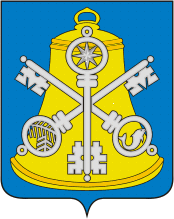 Собрание Корсаковского городского округаРЕШЕНИЕОт                                   №                         .             заседание       7-го       созываОб    определении    части    территории, на   которой   может   быть    реализован инициативный   проект   «Приобретение спортивного переносного оборудования для игры в футбол в с. Озерское»На основании статьи 26.1 Федерального закона от 06.10.2003 № 131-ФЗ «Об общих принципах организации местного самоуправления в Российской Федерации», статьи 17.1 Устава муниципального образования «Корсаковский городской округ» Сахалинской области, обращения инициативной группы граждан по определению части территории Корсаковского городского округа для реализации инициативного проекта, в соответствии с Порядком определения части территории Корсаковского городского округа, на которой могут реализовываться инициативные проекты, утвержденным решением Собрания Корсаковского городского округа от 07.06.2021 № 152, Собрание РЕШИЛО:1. Установить границы территории, на которой может быть реализован инициативный проект «Приобретение спортивного переносного оборудования для игры в футбол в с. Озерское», которые имеют следующие координационные описания:2. Опубликовать настоящее решение в газете «Восход».Председатель Собрания Корсаковского городского округа                                                                          Л.Д. ХмызМэрКорсаковского городского округа                                                                       А.В. ИвашовПлощадь земельного участка                                 11 074 м2                                 11 074 м2                                 11 074 м2Обозначение характерных точек границКоординаты, мКоординаты, мОбозначение характерных точек границXY1231647 784,501 331 668,812647 780,121 331 727,443647 774,981 331 817,454647 845,981 331 832,365647 850,271 331 773,896647 854,951 331 672,047647 825,491 331 672,491231647 784,501 331 668,81